SPEED OF A MECHANICAL WAVEOBJECTIVE:To measure the speed of a wave in a medium.To describe the relationship between the frequency and the wavelength of a wave travelling in a given medium.To determine the relationship between the speed of a wave and the tension in the rope.MATERIALSWave on a String PhET simulationONLINE RESOURCESWave on a String PhET simulation:  https://phet.colorado.edu/sims/html/wave-on-a-string/latest/wave-on-a-string_en.html PROCEDURESpeed of a “Rope Wave”Open the Wave on a String PhET simulation.Set the following parameters:Set the frequency of oscillation to 1.5 Hz. Run the simulation by clicking on the Play/Pause button.  Measure the wavelength of the wave, using the ruler and the Play/Pause button. Using the parameters in (1), increase the frequency to 3 Hz. Determine the wavelength of the wave. Summarize your data in Data Table 1.Data Table 1Guide Questions:How did you measure the wavelength of the wave?Measure the distance between two consecutive peaks.What happened to the wavelength of the wave when the frequency  increased from 1.5 Hz to 3.0 Hz? What happened to the speed?Wavelength decreased.For a rope of uniform density (and tension), what relationship exists between the frequency and the wavelength of the wave?For a wave travelling in a given medium, the frequency is inversely proportional to the wavelength of the wave.Speed  and TensionSet the following parameters:Set the Tension to “Low” (value = 1 unit). Run the simulation. Using the ruler determine the speed of the wave by measuring the time it takes for the wave to travel by 3 cm.  (Hint: Use the “Pause/Play/Step button”)Repeat (2) for “Medium” (value = 9 units) and “High” (value = 25 units) Tension.  Summarize your calculations in Data Table 2Data Table 2Using a spreadsheet, plot the values of the Tension against the values of v2. Describe the graph formed.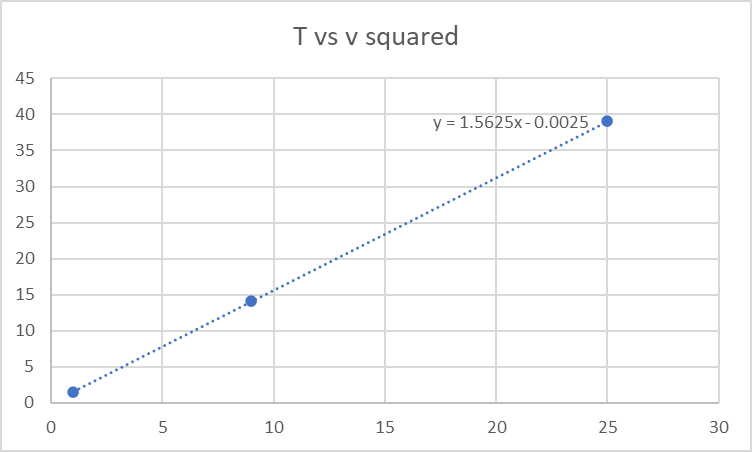 The graph is a straight line.Guide Questions:Describe what you did in determining the speed of the wave.What is the effect of increasing the tension in the rope on the speed of the wave?Increasing the tension increases the speed of the wave.Approximately how many times did the speed change when the tension is increased by a factor of 9 (e.g. Tmedium/Tlow = 9)?  9 timesApproximately how many times did the speed change when the tension is increased by a factor of 25 (e.g. Tmedium/Tlow = 25)? 25 timesWhat does the graph of T vs. v2 suggest about the relationship between the tension in the rope and the speed of the wave?The square of the speed is proportional to the tension in the rope.CONCLUSION(S)Answers may varyGOING FURTHERWhat is the effect of the amplitude of oscillation on the speed of the wave? Use the Wave on a Rope simulation to write/develop a procedure to investigate the effect of the amplitude on the speed of the wave.Answers may vary